  ВЕСТНИК   ДНЕПРОВСКОГО СЕЛЬСОВЕТА№ 147                           16 июня 2021 годаГазета муниципального образования Днепровский сельсовет Беляевского района Оренбургской областиИНФОРМАЦИЯ   СОВЕТА ДЕПУТАТОВ МУНИЦИПАЛЬНОГО ОБРАЗОВАНИЯ  БЕЛЯЕВСКИЙ РАЙОН ОРЕНБУРГСКОЙ ОБЛАСТИ В соответствии с Федеральным законом от 06.10.2003 № 131-ФЗ «Об общих принципах организации местного самоуправления в Российской Федерации», Уставом муниципального образования Беляевский район Оренбургской области Совет депутатов РЕШИЛ:1. Утвердить Порядок определения территории, части территории муниципального образования, предназначенной для реализации инициативных проектов, согласно приложению.        2.  Контроль за исполнением настоящего решения возложить на постоянную комиссию по вопросам финансовой и экономической политики.3. Решение вступает в силу после его обнародования на информационном стенде в фойе здания администрации Беляевского района, в местах обнародования, определенных муниципальными правовыми актами поселений, входящих в состав Беляевского района.В соответствии со статьями 29, 30 Федерального закона от 6 октября 2003 года № 131-ФЗ «Об общих принципах организации местного самоуправления в Российской Федерации», Уставом муниципального образования Беляевский район, Совет депутатов муниципального образования Беляевский район РЕШИЛ:1. Утвердить Положение о порядке назначения и проведения собраний, конференций граждан (собраний делегатов) в целях рассмотрения и обсуждения вопросов внесения инициативных проектов в муниципальном образовании Беляевский район Оренбургской области согласно приложению к настоящему решению.         2.  Контроль за исполнением настоящего решения возложить на постоянную комиссию по вопросам финансовой и экономической политики.        3. Решение вступает в силу со дня  его обнародования на информационном стенде в фойе здания администрации Беляевского района, в местах обнародования, определенных муниципальными правовыми актами поселений, входящих в состав Беляевского района.В соответствии со статьями 26, 31 Федерального закона от 6 октября 2003 года № 131-ФЗ «Об общих принципах организации местного самоуправления в Российской Федерации», Устава муниципального образования Беляевский район, Совет депутатов муниципального образования Беляевский район, р е ш и л:1. Утвердить Положение о порядке назначения и проведения опроса граждан по вопросам выявления мнения граждан о поддержке инициативных проектов согласно приложению.2.  Контроль за исполнением настоящего решения возложить на постоянную комиссию по вопросам финансовой и экономической политики.3. Решение вступает в силу после его обнародования на информационном стенде в фойе здания администрации Беляевского района, в местах обнародования, определенных муниципальными правовыми актами поселений, входящих в состав Беляевского района.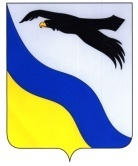         СОВЕТ ДЕПУТАТОВМУНИЦИПАЛЬНОГО ОБРАЗОВАНИЯ   БЕЛЯЕВСКИЙ РАЙОН ОРЕНБУРГСКОЙ ОБЛАСТИ        ПЯТЫЙ СОЗЫВ         РЕШЕНИЕ           с. Беляевка     15.06.2021 № 45Об утверждении Порядка определения территории, части территории муниципального образования, предназначенной для реализации инициативных проектовГлава района_______________  А.А. ФедотовПредседатель  Совета депутатов ________________  О.А.Пустобаева        СОВЕТ ДЕПУТАТОВМУНИЦИПАЛЬНОГО ОБРАЗОВАНИЯ   БЕЛЯЕВСКИЙ РАЙОН ОРЕНБУРГСКОЙ ОБЛАСТИ        ПЯТЫЙ СОЗЫВ         РЕШЕНИЕ           с. Беляевка            15.06.2021 № 4633Об утверждении Положения о порядке назначения и проведения собраний, конференций граждан (собраний делегатов) в целях рассмотрения и обсуждения вопросов внесения инициативных проектов         СОВЕТ ДЕПУТАТОВМУНИЦИПАЛЬНОГО ОБРАЗОВАНИЯ    БЕЛЯЕВСКИЙ РАЙОН ОРЕНБУРГСКОЙ ОБЛАСТИ      ПЯТЫЙ СОЗЫВ        РЕШЕНИЕ           с. Беляевка            15.06.2021 № 4733Об утверждении Положения о порядке назначения и проведении опроса граждан по вопросам выявления мнения граждан о поддержке инициативных проектовГлава района________________  А.А. ФедотовПредседатель  Совета депутатов ________________  О.А.ПустобаеваГлава района________________  А.А. ФедотовПредседатель  Совета депутатов ________________  О.А.ПустобаеваГазета утверждена решением Совета депутатов муниципального образования Днепровский сельсовет 27.03.2012года №59Адрес редакции/ издателя461334 Оренбургская область, Беляевский район, село Днепровка, ул.Ленинская д.6тел.8 (353 34) 64-1-24Главный редакторГлава сельсоветаЕ.В.Жукова